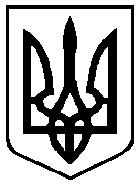 НОВОПЕТРІВСЬКА СІЛЬСЬКА РАДА                  ВИШГОРОДСЬКОГО РАЙОНУ КИЇВСЬКОЇ ОБЛАСТІ                               П’ятдесят друга сесія сьомого скликанняПро відмову в наданні дозволу на розроблення  проекту землеустрою щодо відведення земельної ділянкиРозглянувши заяву громадянина Маліченка Дмитра Васильовича щодо надання дозволу на розроблення проекту землеустрою щодо відведення земельної ділянки у власність для будівництва та обслуговування житлового будинку, господарських будівель та споруд (присадибна ділянка), керуючись статтями 118, 122 Земельного кодексу України, статтею 26 Закону України «Про місцеве самоврядування в Україні», сільська рада ВИРІШИЛА:1. Відмовити громадянину Маліченку Дмитру Васильовичу в наданні дозволу на розроблення проекту землеустрою щодо відведення земельної ділянки у власність орієнтовною площею 0,2500 га для будівництва та обслуговування житлового будинку, господарських будівель та споруд (присадибна ділянка) в селі Нові Петрівці Вишгородського району Київської області, у зв’язку з відсутністю у складі поданих документів погодження землекористувачів (землевласників) на вилучення земельної ділянки.  2. Контроль за виконанням цього рішення покласти на постійну депутатську комісію з питань землеустрою та земельних відносин, будівництва та архітектури.Сільський голова                                                                   Р.М. Старенький«30» липня 2019 року                                                    № 1572  РІШЕННЯРІШЕННЯ